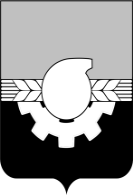 Администрация города КемеровоКОМИТЕТ ПО УПРАВЛЕНИЮ МУНИЦИПАЛЬНЫМ ИМУЩЕСТВОМ                                                                ПРОТОКОЛ № 5заседания комиссии по рассмотрению заявокна участие в открытом аукционе          ОА № 06/20 ЗИ-КУМИг. Кемерово                                                                                                                         07.09.2020Организатор: Комитет по управлению муниципальным имуществом г. КемеровоКомиссия в составе: 6 человекПрисутствовало: 3 человекПроцедура рассмотрения заявок на участие в открытом аукционе ОА № 06/20 ЗИ-КУМИ проводилась единой комиссией в 10:00 часов (время местное) «07» сентября 2020 года по         адресу: г. Кемерово, ул. Притомская набережная, 7б, каб. 304.Извещение о проведении настоящего аукциона было опубликовано на сайтах: www.kumi-kemerovo.ru, www.pravo-kemerovo.ruАдрес электронной почты организатора: tatyana_kumi@mail.ru, alexandra_kumi@mail.ruНомер телефона, факса: тел.8 (384-2) 36-95-72Адрес организатора: г. Кемерово, ул. Притомская набережная, 7б.На заседании комиссии присутствовали:Председатель комиссии:Н.Ю. Хаблюк - председатель комитета по управлению муниципальным  имуществом города КемеровоЧлены комиссии:1. А.С. Максаков – начальник  отдела обеспечения оборота имущества комитета по управлению муниципальным имуществом города Кемерово;2. Т.В. Дробченко – главный специалист  отдела обеспечения оборота имущества комитета по управлению муниципальным имуществом города Кемерово.Предмет аукциона: Право на заключение договора на размещение нестационарного торгового объекта (далее- НТО):Лот № 1:- тип НТО – елочный базар;- вид торговли – розничная;- специализация торговли – непродовольственный;- площадь НТО – 20 кв.м;- место размещения НТО – ул. Кирова, юго – западнее дома   № 41, часть земельного участка площадью 20 кв.м., из земельного участка находящегося в муниципальной собственности, с кадастровым номером 42:24:0101049:7693, реестровым номером 704821.В соответствии с пунктом 6.23 порядка организации и проведения торгов на право заключения  договоров на размещение нестационарных торговых объектов на землях или земельных участках, находящихся в государственной или муниципальной собственности, государственная собственность на которые не разграничена на территории Кемеровской области,                    без предоставления земельных участков и установления сервитута, утвержденного постановлением Коллегии Администрации Кемеровской области от 30.11.2010 № 530  «Об установлении порядка разработки и утверждения схемы  размещения нестационарных торговых объектов органом местного самоуправления, определенным в соответствии с уставом                 соответствующего муниципального образования, в также порядка организации и проведения   торгов на право заключения договоров на размещение нестационарных торговых объектов на  землях или земельных участках, находящихся в государственной или муниципальной собственности, государственная собственность на которые не разграничена на территории Кемеровской области, без предоставления земельных участков и установления сервитута»                (далее- Порядок), аукцион  в отношении лота № 1 признан несостоявшимся.Лот № 2:- тип НТО – елочный базар;- вид торговли – розничная;- специализация торговли – непродовольственный;- площадь НТО – 20 кв.м;- место размещения НТО – просп. Шахтеров, юго – западнее дома № 58, часть земельного участка площадью 20 кв.м., из земельного участка находящегося в муниципальной собственности, с кадастровым номером 42:24:0401014:19782, реестровым номером 732161.В соответствии с пунктом 6.23 Порядка, аукцион в отношении лота № 2 признан несостоявшимся.Лот № 3:- тип НТО – елочный базар;- вид торговли – розничная;- специализация торговли – непродовольственный;- площадь НТО – 20 кв.м;- место размещения НТО – бульв. Осенний, севернее дома №3, часть земельного участка площадью 20 кв.м., из земельного участка находящегося в муниципальной собственности, с кадастровым номером 42:04:0208002:3055, реестровым номером 708661.В соответствии с пунктом 6.23 Порядка, аукцион в отношении лота № 3 признан несостоявшимся.Настоящий протокол составлен на 2 (двух) страницах и подлежит хранению в течение трех лет от даты подписания.Подписи членов комиссии:Н.Ю. Хаблюк    ____________________А.С. Максаков _____________________ Т.В. Дробченко  ____________________